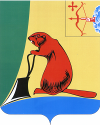 АДМИНИСТРАЦИЯ ТУЖИНСКОГО МУНИЦИПАЛЬНОГО РАЙОНАКИРОВСКОЙ ОБЛАСТИПОСТАНОВЛЕНИЕ26.06.2017								                                № 207пгт ТужаО внесении изменения в постановление администрации Тужинского муниципального района от 29.12.2016 № 414   В соответствии со статьей 86 Бюджетного кодекса Российской Федерации, пунктом 1 статьи 37 Федерального закона от 06.10.2003 № 131-ФЗ «Об общих принципах организации местного самоуправления в Российской Федерации», статьей 9 Устава муниципального образования Тужинский муниципальный район, принятого решением Тужинской районной Думы от 27.06.2005 № 23/257,  решением Тужинской районной Думы от 12.12.2016         № 6/39 «О бюджете Тужинского муниципального района на 2017 год и на плановый период 2018 и 2019 годов» администрация Тужинского муниципального района ПОСТАНОВЛЯЕТ:1. Внести в постановление администрации Тужинского муниципального района от 29.12.2016 № 414 «О реализации отдельных государственных полномочий, переданных Тужинскому муниципальному району» (далее – Постановление) следующие изменения: Пункт 1 Постановления дополнить подпунктом 1.17. следующего содержания:«1.17.  По составлению (изменению) списков кандидатов в присяжные заседатели федеральных судов общей юрисдикции в Российской Федерации». 2. Настоящее постановление вступает в силу с момента опубликования в Бюллетене муниципальных правовых актов органов местного самоуправления Тужинского муниципального района Кировской области.Глава Тужинского муниципального района		 Е.В. Видякина